Khai giảng năm học 2022-2023 của lớp 2A3       Thời gian nhẹ nhàng lướt qua mau trên từng cánh phượng hồng, những cơn mưa mùa thu như xua bớt đi những cái nắng hè gay gắt, trả lại cho chúng ta những ngày mát mẻ với tiết trời mùa thu, những nhành cây xanh non, những bông hoa khoe sắc thắm như chào đón các em trở về trường.
       Hoà chung không khí tưng bừng của ngày Hội “Toàn dân đưa trẻ đến trường”. Hàng triệu Giáo viên, Học sinh và Sinh viên cả nước lại cùng nhau bước vào cuộc hành trình khám phá tri thức mới. Với mong muốn mang đến cho các em học sinh có một ngày khai trường không kém phần ý nghĩa, được sự hướng dẫn của các cấp lãnh đạo, hôm nay ngày 5/9/2022 Trường Tiểu học Giang Biên long trọng tổ chức Lế Khai Giảng năm học 2022 - 2023. 
        Sau đây là một số hình ảnh hoạt động Lễ - Hội khai trường: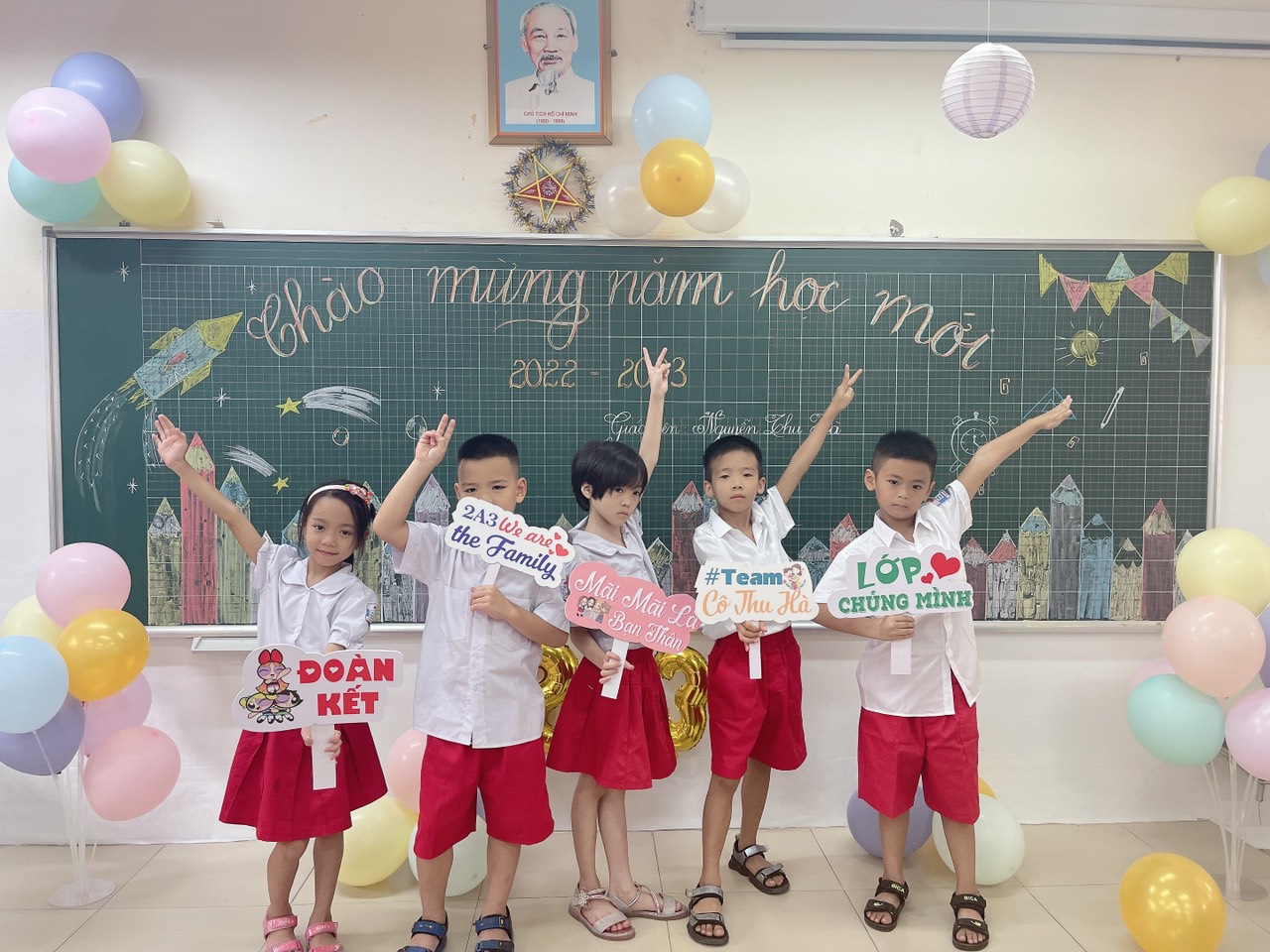 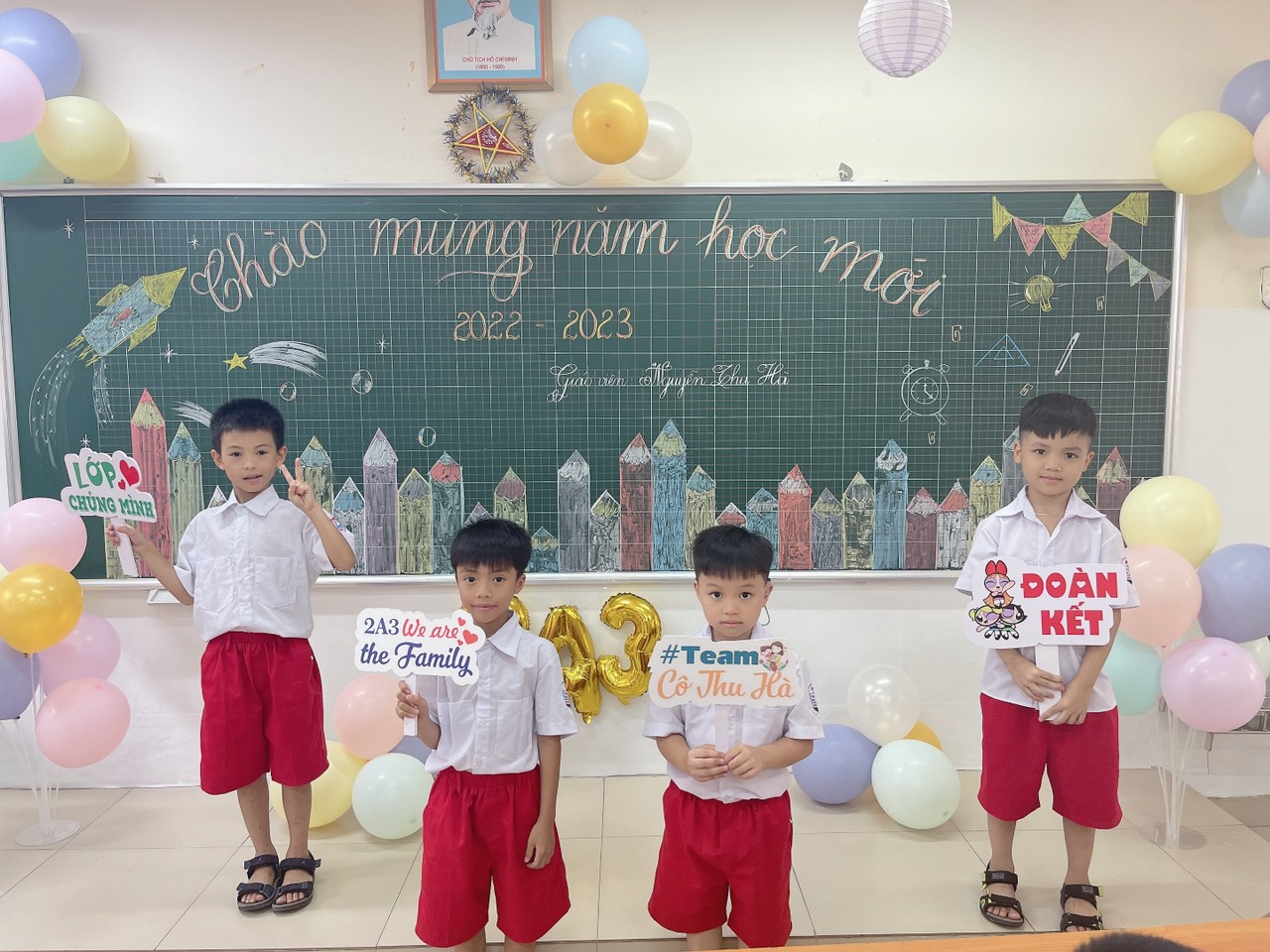 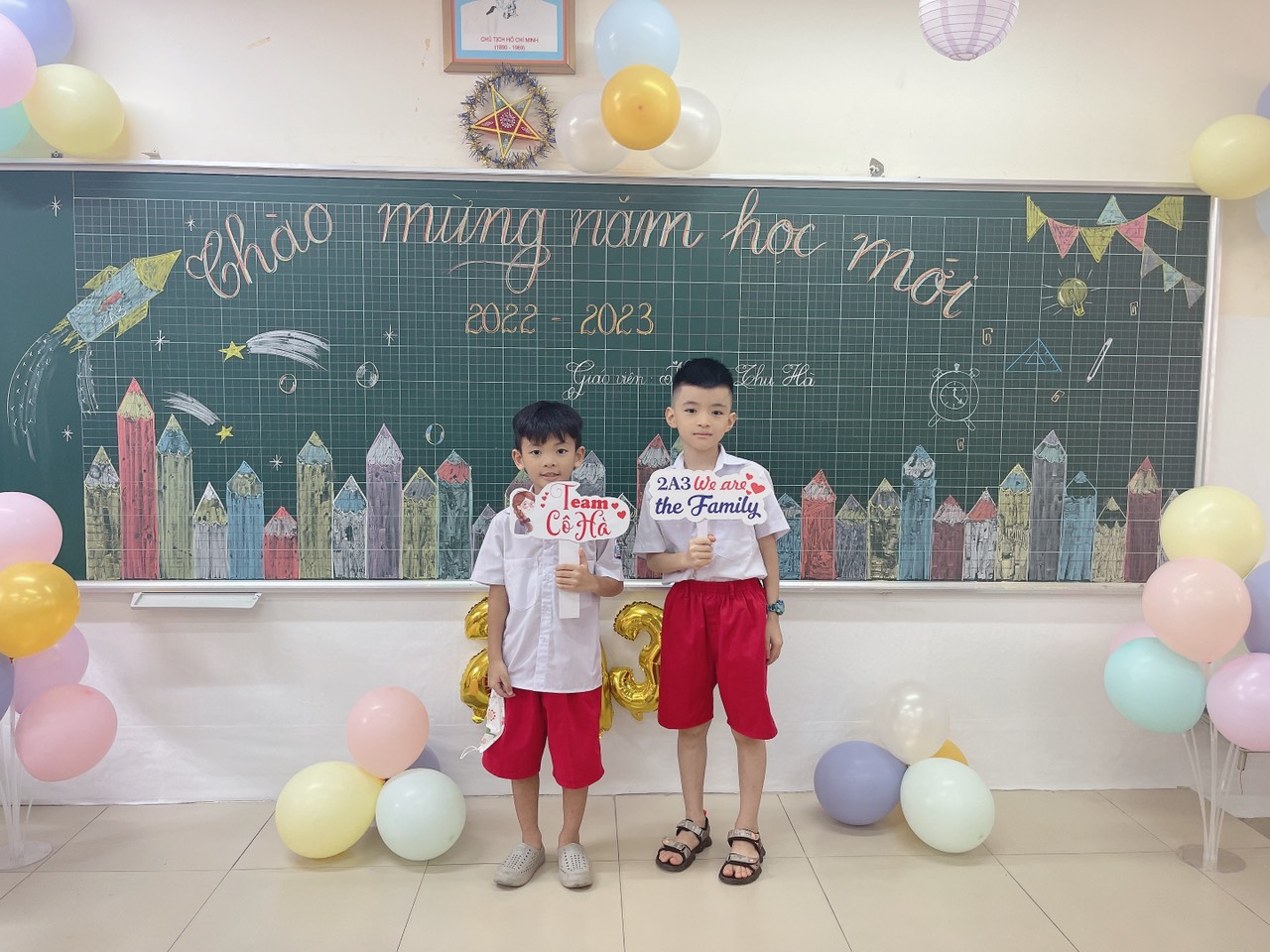 